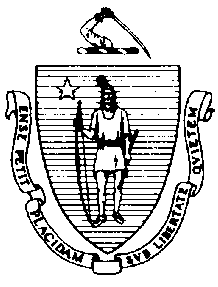 The Executive Office of Health and Human ServicesDepartment of Public HealthBureau of Environmental HealthCommunity Sanitation Program5 Randolph Street, Canton, MA 02021Phone: 781-828-7700 Fax: 781-828-7703February 13, 2018Thomas Neville, SuperintendentMASAC in PlymouthMyles Standish State ForestSouth Carver, MA 02366Re: Facility Inspection – MASAC in Plymouth, CarverDear Superintendent Neville:In accordance with M.G.L. c. 111, §§ 5, 20, and 21, as well as Massachusetts Department of Public Health (Department) Regulations 105 CMR 451.000: Minimum Health and Sanitation Standards and Inspection Procedures for Correctional Facilities; 105 CMR 480.000: Storage and Disposal of Infectious or Physically Dangerous Medical or Biological Waste (State Sanitary Code, Chapter VIII); 105 CMR 590.000: Minimum Sanitation Standards for Food Establishments (State Sanitary Code Chapter X); the 1999 Food Code; 105 CMR 520.000 Labeling; and 105 CMR 205.000 Minimum Standards Governing Medical Records and the Conduct of Physical Examinations in Correctional Facilities; I conducted an inspection of the MASAC in Plymouth on January 31, 2018 accompanied by Dave Dufresne, Environmental Health and Safety Officer and Patrick Wallace, Community Sanitation Program. Violations noted during the inspection are listed below including 46 repeat violations:HEALTH AND SAFETY VIOLATIONS(* indicates conditions documented on previous inspection reports)Intake Trailer105 CMR 451.109*	Toilet and Handwash Facilities: Toilet and handwash facilities not adequately and 	conveniently located105 CMR 451.200	Food Storage, Preparation and Service: Food storage not in compliance with                105 CMR 590.000, ice build-up in freezer inside brown refrigerator105 CMR 451.353	Interior Maintenance: Floor surface not easily cleanable, plywood materialCentral ControlLobby105 CMR 451.141	Screens: Window screen damagedSecurity Offices	No Violations NotedBreak Room105 CMR 451.200*	Food Storage, Preparation and Service: Food preparation not in compliance with                 105 CMR 590.000, interior of microwave dirty105 CMR 451.200*	Food Storage, Preparation and Service: Food preparation not in compliance with                 105 CMR 590.000, interior of toaster oven dirty105 CMR 451.200	Food Storage, Preparation and Service: Food storage not in compliance with                105 CMR 590.000, gaskets damaged in black refrigeratorSearch Bathroom105 CMR 451.130	Plumbing: Plumbing not maintained in good repair, sink drains slowly105 CMR 451.123		Maintenance: Wet mop stored in bucketStaff Bathroom	No Violations NotedMedication Room105 CMR 451.353*                     Interior Maintenance: Light shield missingMedical Office	No Violations NotedMedical Exam Room105 CMR 451.109	Toilet and Handwash Facilities: Toilet and handwash facilities not adequately and 	conveniently locatedMail Room	No Violations NotedA DormHallway105 CMR 451.130*	Plumbing: Plumbing not maintained in good repair, drinking fountain out-of-order105 CMR 451.353*	Interior Maintenance: Wall ventilation fans dustyBreak Room105 CMR 451.200	Food Storage, Preparation and Service: Food storage not in compliance with                105 CMR 590.000, utensils stored uncoveredBathroom Area105 CMR 451.123*	Maintenance: Ventilation fan dusty105 CMR 451.123*	Maintenance: Ceiling vents dusty105 CMR 451.130*	Plumbing: Plumbing not maintained in good repair, slop sink leaking105 CMR 451.130	Plumbing: Plumbing not maintained in good repair, slop sink drains slowly105 CMR 451.141	Screens: Window screen missingShower Area105 CMR 451.123*	Maintenance: Wall tile damaged in shower # 5105 CMR 451.123	Maintenance: Wall tile damaged in shower # 1, 6, and 7105 CMR 451.123*	Maintenance: Walls dirty in shower # 4 and 5105 CMR 451.123*	Maintenance: Debris on floor in shower # 6105 CMR 451.123	Maintenance: Curtain dirty in shower # 1, 2, 3, 4, 5, 7, and 8105 CMR 451.123	Maintenance: Curtain missing in shower # 6105 CMR 451.123	Maintenance: Floor tiles damaged in shower area105 CMR 451.123	Maintenance: Ceiling vents dusty in shower areaToxic/Caustic Closet105 CMR 451.353*	Interior Maintenance: Radiator damagedBunks105 CMR 451.320*	Cell Size: Inadequate floor space in all cells105 CMR 451.103	Mattresses: Mattress damaged in cell # 134 and 151105 CMR 451.353*	Interior Maintenance: Ceiling surface damaged in cell # 148105 CMR 451.353	Interior Maintenance: Ceiling surface damaged in cell # 108, 112, 116, and 130105 CMR 451.353	Interior Maintenance: Wall surface damaged in cell # 114 and 143105 CMR 451.353	Interior Maintenance: Wall paint damaged in cell # 119, 121, 124, and 127B DormBreak Room105 CMR 451.200	Food Storage, Preparation and Service: Food preparation not in compliance with          105 CMR 590.000, interior of microwave dirty105 CMR 451.200	Food Storage, Preparation and Service: Food storage not in compliance with                105 CMR 590.000, utensils stored uncovered105 CMR 451.353	Interior Maintenance: Wet mop stored in bucketHallway105 CMR 451.353	Interior Maintenance: Ventilation fans dustyToxic/Caustic Room	No Violations NotedBathroom Area105 CMR 451.123*	Maintenance: Wall ventilation fan dusty105 CMR 451.123*	Maintenance: Light shield missing above sink105 CMR 451.126	Hot Water: Hot water temperature recorded at 750F105 CMR 451.130	Plumbing: Plumbing not maintained in good repair, sink # 1 out-of-order105 CMR 451.123	Maintenance: Light out105 CMR 451.123	Maintenance: Soap dispensers missing105 CMR 451.123	Maintenance: Wall damaged in toilet stall # 1105 CMR 451.123	Maintenance: Wall vents dustyShower Area105 CMR 451.123*	Maintenance: Wall tile broken in shower # 4 and 6105 CMR 451.123*	Maintenance: Floor tile damaged in shower # 3, 4, 5, and 6105 CMR 451.123*	Maintenance: Wall vents dusty in shower # 1, 2, 3, 4, 5, and 6105 CMR 451.130*	Plumbing: Plumbing not maintained in good repair, shower # 6 leaking105 CMR 451.130	Plumbing: Plumbing not maintained in good repair, shower # 4 and 5 leaking105 CMR 451.123	Maintenance: Curtain dirty in all showers105 CMR 451.123	Maintenance: Mold on ceiling in shower # 6Bunks105 CMR 451.320*	Cell Size: Inadequate floor space in all cells105 CMR 451.353	Interior Maintenance: Wires exposed in cell # 206, 208, 225, and 234105 CMR 451.103	Mattresses: Mattress damaged in cell # 203 and 207105 CMR 451.353	Interior Maintenance: Ceiling surface damaged in cell # 226 and 248105 CMR 451.353	Interior Maintenance: Wall paint damaged in cell # 229, 231, 233, 234, and 240105 CMR 451.141	Screens: Window screen damaged in cell # 226C Dorm (Offices and Dog Area)Staff Male Bathroom
	No Violations NotedStaff Female Bathroom105 CMR 451.123	Maintenance: Ceiling vent dusty105 CMR 451.123	Maintenance: Wall paint damagedLaundry Room105 CMR 451.353	Interior Maintenance: Ceiling vent dustyInmate Bathroom  105 CMR 451.110(A)	Hygiene Supplies at Toilet and Handwash Sink: No paper towels at handwash sinks105 CMR 451.123	Maintenance: Ceiling vent damaged above sinks105 CMR 451.123	Maintenance: Light out above sinks105 CMR 451.123	Maintenance: Exposed wires above sink105 CMR 451.141	Screens: Window screen missingShowers105 CMR 451.123*	Maintenance: Ceiling paint peeling in shower area105 CMR 451.123*	Maintenance: Soap scum on walls in all showers105 CMR 451.123*	Maintenance: Ceiling vent dusty in all showers105 CMR 451.123	Maintenance: Soap scum on curtain in all showersToxic/Caustic Closet105 CMR 451.353	Interior Maintenance: Wet mop stored in bucketCells105 CMR 451.320*	Cell Size: Inadequate floor space in all cells105 CMR 451.103	Mattresses: Mattress damaged in cell # 323Watch Cells (1-4)	No Violations NotedOffices105 CMR 451.353	Interior Maintenance: Light shield missing in many officesCopy Room/Break Room105 CMR 451.200	Food Storage, Preparation and Service: Food preparation not in compliance with                   105 CMR 590.000, interior of microwave dirtySuperintendent’s Office	No Violations NotedHSUMedication Room105 CMR 451.109	Toilet and Handwash Facilities: Toilet and handwash facilities not adequately and 	conveniently locatedNursing Station	No Violations NotedMedical Records	No Violations NotedDirector of Nursing Office	No Violations NotedLab/Exam Room (Intake)	No Violations NotedLab/Exam Room (Discharge)	No Violations NotedWard Room	No Violations NotedShower Room (Handicapped)105 CMR 451.130	Plumbing: Plumbing not maintained in good repair, shower handle broken in shower # 2Ward Bathroom # 1105 CMR 451.123	Maintenance: Wires exposedWard Bathroom # 2	No Violations NotedClassification Area	No Violations NotedFood ServiceDining RoomFC 6-202.15(A)(2)	Design, Construction, and Installation; Functionality: Outer door not weather and 	vermin tightInmate Bathroom  	No Violations NotedVisitor’s Bathroom105 CMR 451.123	Maintenance: Ceiling vent dustyKitchen  Stove AreaFC 6-501.12(A)*	Maintenance and Operation; Cleaning: Facility not cleaned properly, floor grout damaged and not easily cleanableKettlesFC 6-501.11*	Maintenance and Operation; Repairing: Facility not in good repair, kettles not draining properlyToxic/Caustic Room  FC 7-101.11	Poisonous or Toxic Materials; Original Containers: Cleaning chemicals not labeled 	properly, original manufactures label missingToxic/Caustic Area	No Violations NotedOfficer’s RoomFC 6-501.11*	Maintenance and Operation; Repairing: Facility not in good repair, ceiling tiles 	water-stainedWalk-In RefrigeratorFC 6-501.11	Maintenance and Operation; Repairing: Facility not in good repair, 1 cooling fan 		out-of-orderWalk-In Freezer	No Violations NotedDry Storage	No Violations Noted3-Bay Sink AreaFC 6-501.11*	Maintenance and Operation; Repairing: Facility not in good repair, sink crackedFC 5-205.15(B)	Plumbing System, Operations and Maintenance: Plumbing system not maintained in 	good repair, sink leakingDishwasher Machine Area	No Violations NotedExterior BuildingsMorton BuildingMain Area		No Violations NotedFreezer # 1	No Violations NotedFreezer # 2	No Violations NotedBunk House # 25Sleeping Area105 CMR 451.322*	Cell Size: Inadequate floor space in dorm roomBathroom105 CMR 451.141	Screens: Window screen missing105 CMR 451.123	Maintenance: Cabinet damagedOffice105 CMR 451.353*		Interior Maintenance: Walls left unfinished105 CMR 451.353*	Interior Maintenance: Floor tiles damaged105 CMR 451.353	Interior Maintenance: Unlabeled chemical bottleBunk House # 24Sleeping Area105 CMR 451.322*	Cell Size: Inadequate floor space in dorm roomBathroom105 CMR 451.123*	Maintenance: Ceiling vent dusty105 CMR 451.123*	Maintenance: Wet mop stored on floorDay Room 105 CMR 451.200	Food Storage, Preparation and Service: Food storage not in compliance with                105 CMR 590.000, no functioning thermometer in refrigerator105 CMR 451.200	Food Storage, Preparation and Service: Food preparation not in compliance with          105 CMR 590.000, interior of toaster oven dirtyBarbershop	No Violations NotedPropertyUnable to Inspect – Under ConstructionLaundry	No Violations NotedLibrary105 CMR 451.353	Interior Maintenance: Multiple lights outWeight Room105 CMR 451.350*	Structural Maintenance: Doors not rodent and weathertight105 CMR 451.353*	Interior Maintenance: Weight bench padding not easily cleanableCounseling Offices105 CMR 451.353	Interior Maintenance: Light shield missing105 CMR 451.200	Food Storage, Preparation and Service: Food storage not in compliance with                105 CMR 590.000, no functioning thermometer in refrigeratorFire and Safety BuildingUnable to Inspect – Under ConstructionObservations and Recommendations The inmate population was 176 at the time of inspection.At the time of inspection, the Department recommended:Installing a floor covering that is more durable and easily cleanable in the Intake Trailer; andInstalling a handwash sink in the medical exam room near Central Control, the HSU medication room, and the Intake Trailer.This facility does not comply with the Department’s Regulations cited above. In accordance with 105 CMR 451.404, please submit a plan of correction within 10 working days of receipt of this notice, indicating the specific corrective steps to be taken, a timetable for such steps, and the date by which correction will be achieved. The plan should be signed by the Superintendent or Administrator and submitted to my attention, at the address listed above.To review the specific regulatory requirements please visit our website at www.mass.gov/dph/dcs and click on "Correctional Facilities" (available in both PDF and RTF formats).To review the Food Establishment regulations please visit the Food Protection website at www.mass.gov/dph/fpp and click on “Food Protection Regulations”. Then under “Retail” click “105 CMR 590.000 - State Sanitary Code Chapter X – Minimum Sanitation Standards for Food Establishments” and “1999 Food Code”.To review the Labeling regulations please visit the Food Protection website at www.mass.gov/dph/fpp and click on “Food Protection Regulations”. Then under “General Food Regulations” click “105 CMR 520.000: Labeling.” This inspection report is signed and certified under the pains and penalties of perjury.									Sincerely,									Nicholas Gale 									Environmental Health Inspector, CSP, BEHcc:	Jana Ferguson, Director, BEH	Steven Hughes, Director, CSP, BEHMarylou Sudders, Secretary, Executive Office of Health and Human Services 	Thomas Turco, Commissioner, DOCDave Dufresne, EHSOMichelle Roberts, MA, CHO, Health Director, Plymouth Health Department	Clerk, Massachusetts House of Representatives	Clerk, Massachusetts Senate	Daniel Bennett, Secretary, EOPSSNelson Alves, Director, Policy Development and Compliance Unit CHARLES D. BAKERGovernorKARYN E. POLITOLieutenant Governor  